2022/1535. DEKRETUAHONAKO HAU IKUSITA:DECRETO Nº 2022/1535A LA VISTA DE :Bart gauean Ordiziako Udal Korporazioko kide zen Bittor Bolinaga Alzelai zinegotzia zendu dela. El fallecimiento esta pasada noche del concejal Bittor Bolinaga Alzelai, miembro de la Corporación del Ayuntamiento de Ordizia. El fallecimiento esta pasada noche del concejal Bittor Bolinaga Alzelai, miembro de la Corporación del Ayuntamiento de Ordizia. Egoera horren aurrean Ordiziako Udaleko udal-taldeen Bozeramaileen Batzordea bildu dela, Bolinaga-Saldaña sendiari eta EAJ-PNV udal taldeari doluminak eta Bittorren galeraren aurrean udal korporazio osoaren samina helarazteko, eta bi dolu egun ezartzeko. Ante esta situación se ha reunido la Junta de Portavoces de los grupos municipales del Ayuntamiento de Ordizia, para trasladar a la familia Bolinaga-Saldaña y al grupo municipal EAJ-PNV el pésame y enorme tristeza de toda la corporación ante la perdida de Bittor.Ante esta situación se ha reunido la Junta de Portavoces de los grupos municipales del Ayuntamiento de Ordizia, para trasladar a la familia Bolinaga-Saldaña y al grupo municipal EAJ-PNV el pésame y enorme tristeza de toda la corporación ante la perdida de Bittor.Arestian adierazitakoa kontuan izanik, idatziarekin batera aurkeztutako dokumentazioa aztertu ostean eta horrekin bat egonik, Tokiko Araubidearen Oinarriak Arautzen dituen apirilaren 2ko 7/1985 Legearen 21.1 artikuluak ematen dizkidan eskumenez baliatuta, ondorengoaHONAKO HAU ERABAKI DUT:A la vista de lo que antecede, examinada la documentación que la acompaña y de conformidad con la misma en uso de las atribuciones que me están legalmente conferidas en virtud del artículo 21.1 de la Ley 7/1985 Reguladora de las Bases de Régimen Local, por medio de la presenteTENGO A BIEN :A la vista de lo que antecede, examinada la documentación que la acompaña y de conformidad con la misma en uso de las atribuciones que me están legalmente conferidas en virtud del artículo 21.1 de la Ley 7/1985 Reguladora de las Bases de Régimen Local, por medio de la presenteTENGO A BIEN :LEHENENGOA: Ordiziako Udal Korporazioko kide zen Bittor Bolinaga Alzelai zinegotziaren heriotzaren aurrean bi dolu egun ezartzea, gaurtik biharko gauerdira arte.PRIMERO: Declarar dos días de luto ofcial ante el fallecimiento del concejal Bittor Bolinaga Alzelai, miembro de la Corporación del Ayuntamiento de Ordizia. PRIMERO: Declarar dos días de luto ofcial ante el fallecimiento del concejal Bittor Bolinaga Alzelai, miembro de la Corporación del Ayuntamiento de Ordizia. BIGARRENA: Udaletxeko banderan masta erdira jartzeko agintzea.SEGUNDO: Ordenar que la bandera del ayuntamiento ondee a media asta.SEGUNDO: Ordenar que la bandera del ayuntamiento ondee a media asta.HIRUGARRENA: Bi dolu egunetan, udaleko agendan programaturiko ekintza instituzionalak bertan behera uztea.TERCERO: Suspender todos los actos institucionales programados en los dos días de luto oficia.TERCERO: Suspender todos los actos institucionales programados en los dos días de luto oficia.LAUGARRENA: Bolinaga-Saldaña sendiari eta EAJ-PNV udal taldeari Ordiziako Udalaren izenean Bittorren galeraren aurrean gure samina eta doluminak helaraztea.CUARTO: En nombre del Ayuntamiento de Ordizia, ttrasladar a la familia Bolinaga-Saldaña y al grupo municipal EAJ-PNV nuestro más sentido pésame y enorme tristeza ante la perdida de Bittor.CUARTO: En nombre del Ayuntamiento de Ordizia, ttrasladar a la familia Bolinaga-Saldaña y al grupo municipal EAJ-PNV nuestro más sentido pésame y enorme tristeza ante la perdida de Bittor.SinatzaileaFirmanteALKATEAK Adur Ezenarro AgirreEL ALCALDE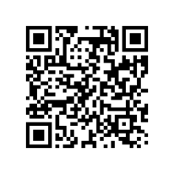 Dokumentu hau elektronikoki sinatu da, honen sinesgarritasuna ziurtatzeko jo interneteko orrialde honetara: / Este documento se ha firmado electrónicamente. Para verificar la veracidad de este documento ir a la página de Internet:https://uzt.gipuzkoa.eus/PortalV/r/0/76/AAAAEQPXM.TD25